UNITED STATES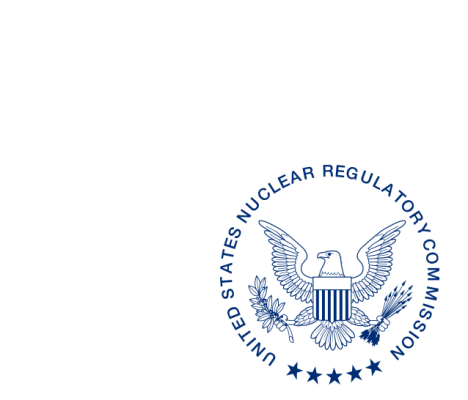 NUCLEAR REGULATORY COMMISSIONWASHINGTON, D.C. 20555-0001	MONTH XX, 20XXALL AGREEMENT STATES, WYOMING, VERMONTINFORMATION REQUEST:  STATUS OF CURRENT COMPLEX DECOMMISSIONING AND URANIUM RECOVERY SITES (STC-16-086)Purpose:  To update the status of decommissioning activities at materials and uranium recovery sites in Agreement States.  This information will be used to update the U.S. Nuclear Regulatory Commission’s (NRC) annual report titled, “Status of the Decommissioning Program,” as well as the NRC’s public Web site.  Background:  Since the early 1990s, the NRC has prepared an annual report providing the status of NRC’s decommissioning program.  In 2006, the Commission directed the staff to expand its discussion of Agreement State decommissioning/reclamation activities to present a national perspective on decommissioning.  With this in mind, the NRC staff requested that the Agreement States provide a listing of all “complex” sites undergoing decommissioning and a listing of uranium recovery sites undergoing reclamation, for inclusion in the NRC’s annual report, “Status of the Decommissioning Program.”  The NRC regards complex sites as those that are required to provide a decommissioning plan or sites that require formal NRC or State approval prior to being decommissioned.  This information was placed into a database for publication on the NRC’s public Web site to ensure openness and provide a national perspective on decommissioning.  The NRC would like to continue to present a national perspective on decommissioning, which would include updated information from the Agreement States on each of their complex decommissioning and uranium recovery sites.  Discussion:  We are requesting your assistance by asking that you provide the information requested in the Enclosure for all complex sites undergoing decommissioning.  For States with uranium recovery authority, we also ask that you include information for those facilities undergoing decommissioning/reclamation and request that you make a note of this designation within your submittal.  If you do not have any decommissioning or uranium recovery sites, please send a response to indicate this.  We would appreciate receiving your response* by MONTH XX, 20XX.  Please have the designated State point-of-contact direct all responses and questions with respect to this correspondence to Ms. Kim Conway, Office of Nuclear Material Safety and Safeguards, at the telephone number or e-mail address listed.POINT OF CONTACT:  Kim Conway		E-MAIL:  Kimberly.Conway@nrc.gov TELEPHONE:               (301) 415-1335								Daniel S. Collins, Director						Division of Material Safety, State, Tribal						  and Rulemaking Programs						Office of Nuclear Material Safety						  and SafeguardsEnclosure: Complex Decommissioning and Uranium  Recovery Site Information TemplateComplex Decommissioning and Uranium Recovery Site Information TemplateFor each site in each Agreement State, please provide:Site IdentificationLocation: 								City, StateLicense No. or other regulatory identification code:			Submittal Date of the Decommissioning or Reclamation Plan: 	XX January YYYYApproval Date of the Decommissioning Plan: 			XX January YYYYLicense or Regulatory Status: 					e.g., Terminated LicenseProject Manager: 							e.g., Caspar AllerdyceSite Status SummaryDiscuss the site operational status, type of operational activity under license or authorization, past owners, past history of transfers, related authorized activities, limitations, areal size and configuration, number of structures, inventory of materials under control, significant radionuclides, types and volumes of contaminated media, dates and progress of any remedial or decontamination activities, release provisions (e.g., for unrestricted use or restricted use), institutional control provisions, other Federal or State agencies’ involvement (e.g., partial site cleanup under the Comprehensive Environmental Response, Compensation, and Liability Act), inspection history and noteworthy characteristics of the site and contamination (e.g., arid conditions; groundwater quality class).Please indicate if the site will be decommissioned to a concentration-based or a dose-based criterion.  Please state the cleanup level for the relevant criterion in pCi/g (volumetric), in dpm/100 cm2 (surficial), or in pCi/l (for liquids) for the concentration-based criterion; and in mrem/yr for the dose-based criterion, as appropriate.*  Also, please indicate whether your State allows decommissioning and license termination with restrictions on future site use similar to NRC’s regulations at 10 CFR 20.1403 or alternate concentration criteria in specified media corresponding to risk/dose constraints (e.g., Derived Concentration Guideline Level of 0.2 Bq/g).  Examples of site summaries for NRC-licensed complex decommissioning sites are available at URL:  http://www.nrc.gov/info-finder/decommissioning/complex/.For uranium recovery sites undergoing decommissioning/reclamation, please provide the corresponding information on relevant criteria to be applied for decommissioning/reclamation, institutional controls, license termination, and long-term surveillance plan provisions.Major Technical or Regulatory IssuesDiscuss whether this is a licensed facility or a legacy site.  Include any information about issues that could impact the decommissioning schedule such as heightened public or governmental interest, unresolved policy or technical issues, lack of access to waste disposal capacity, poor licensee performance or if further characterization is necessary.Financial Assurance StatusPlease describe the financial assurance arrangement (e.g., prepayment, surety, insurance, guarantee, external sinking fund, or statement of intent) provided by the licensee, site owner, or third party entity with respect to each complex facility’s decommissioning plan or uranium recovery site reclamation plan.  This should include describing the sufficiency of the financial instrument for assuring completion of decommissioning or reclamation and information about the entity responsible for decommissioning.  To the extent that it is available, the description should track the original financial assurance estimate and changes over the lifetime of the operation to keep the financial assurance instrument up-to date.  If the site will be a restricted release site, then the provisions to provide financial assurance for any prolonged storage or surveillance should also be discussed.  For all of the complex sites and uranium recovery sites undergoing decommissioning/reclamation, please indicate whether there is a plan for assuring the availability of adequate funds for completion of decommissioning/reclamation.In providing this information for each complex decommissioning site, the Agreement State is requested to indicate whether there are any licensees or site owners who do not have sufficient funds to complete decommissioning/reclamation.  If so, please address the following questions:What is the site’s name, location, and license status?Is the site owner a licensee?What is the estimated cost of decommissioning/reclamation? Do you rely on the site owner’s cost estimate, or have you done an independent estimate?How much financial assurance has the site owner provided? (To be considered inadequately funded, the amount of financial assurance must be less than the estimated decommissioning/reclamation cost.)Does the site owner have access to additional funds, beyond its financial assurances, so the owner can complete decommissioning/reclamation?What are the primary radionuclides and estimated volume of contaminated material?What actions have been taken to encourage the site owner to either complete decommissioning/reclamation or provide financial assurance adequate to cover the decommissioning/reclamation cost estimate?What issues are pending and what is the path forward to obtain adequate funds and/or financial assurance?Estimated Date for ClosurePlease provide the estimated date for closure by month, day, and year.Additional InformationPlease feel free to include any additional information that you feel will assist the NRC in understanding the types of facilities that are being decommissioned/reclaimed in your State and any issues associated with the decommissioning/reclamation of these sites.